№ 5  Январь 2017Здравствуйте, дорогие друзья!Мы рады встретиться с вами на страницах нашей газеты!Детям о Блокаде ЛенинградаБлокадный Ленинград – трагическая страница в жизни нашего народа, событие, не имеющее аналогов в мировой истории. Остаться равнодушным, не заметить и не донести до сердец и умов наших воспитанников значимость подвига ленинградцев, мы, воспитатели, не имеем морального права. В нашей старшей группе «Умники и умницы» мы всю праздничную неделю посвятили этой теме, главной целью было - познакомить детей с защитниками города во время войны, показать детям силу духа, веру в победу людей, оказавшихся в кольце блокады, воспитывать у детей гордость, уважение к людям, отстоявшим наш город, не сдавшим его врагу. Всё дальше и дальше уходят от нас те дни, когда пылала наша земля, шла жестокая и страшная война, а город Ленинград, находился в блокадном кольце. И всё сложнее с каждым годом рассказывать нашим маленьким детям о тех тяжёлых, далёких 900 блокадных днях.  В группе мы разместили  демонстрационный  материал, посвященный блокадным дням. Оформили в книжном уголке выставку книг, открыток, проспектов, журналов по  данной теме. Поместили макет «Защитники города». И, конечно, ежедневно рассказывали о трагических днях. Иллюстрациями к нашим беседам и рассказам служили  просмотренные вместе с детьми презентации: «Жизнь в блокадном городе», «Дети блокады», «900 блокадных дней», «Дорога Жизни», «Никто не забыт и ничто не забыто». Дети внимательно слушали песни военных лет, диск «письма с фронта»,  голос Ю.Б. Левитана «Объявление о начале войны», сводки  инфорбюро, стихи О. Бергольц в ее исполнении, отрывок из Ленинградской симфонии Д.Шестаковича.  Очень большое впечатление произвел на них звук метронома и кусочек хлеба 125 гр. Каждый подержал в руке этот крошечный паек на весь день. С интересом рассматривали медаль «За оборону Ленинграда», памятный знак «Житель блокадного города», сравнивали Георгиевскую ленточку и Ленточку Ленинградской победы. Все свои впечатления дети отразили в своих творческих работах. Была оформлена выставка творческих работ – рисунки  «памятник  Разорванное кольцо», «Машины на Дороге Жизни», аппликация «Медаль за оборону Ленинграда». Мы намеренно не вовлекали в эту работу родителей.  Однако детям предложили попросить родителей  свозить их к памятным местам, связанным с Блокадными днями, или принять участие в акции «Свеча памяти», или посмотреть праздничный салют. После выходных дней мы к своему приятному удивлению получили много благодарных слов от родителей. Дети сумели донести полученную информацию, и заставили родителей принять участие в праздничных мероприятиях.  Причем некоторые родители для себя с удивлением узнали от своих детей некоторые неизвестные им факты о жизни в блокадном городе. Таким образом, в акции «Свеча памяти» приняли участие 12 человек, праздничный салют ездили смотреть 2 человека, 3  человека съездили к памятнику «Разорванное кольцо», 1 человек посетил Пискаревское мемориальное кладбище 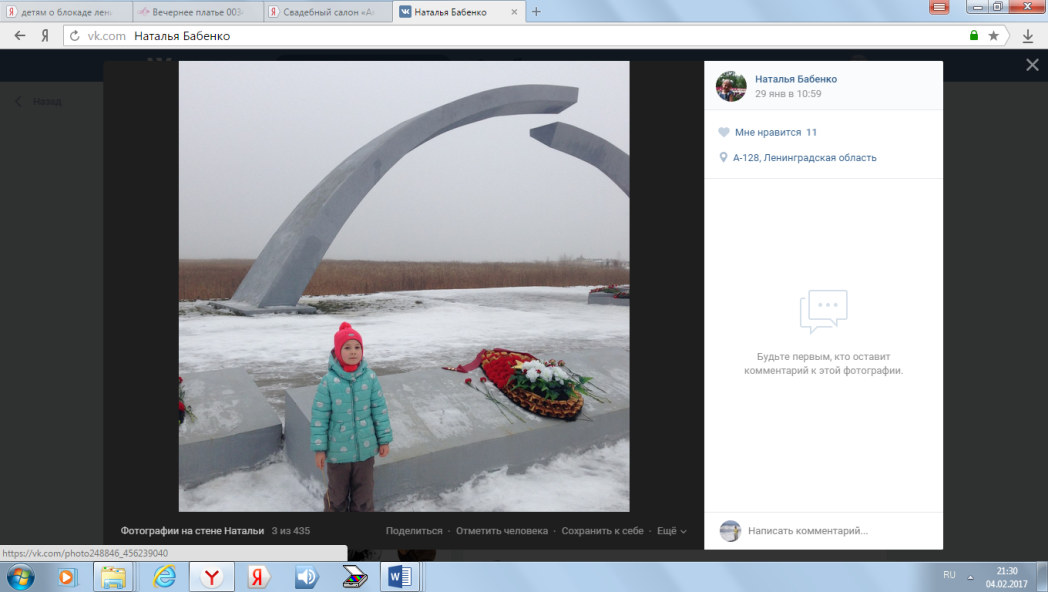 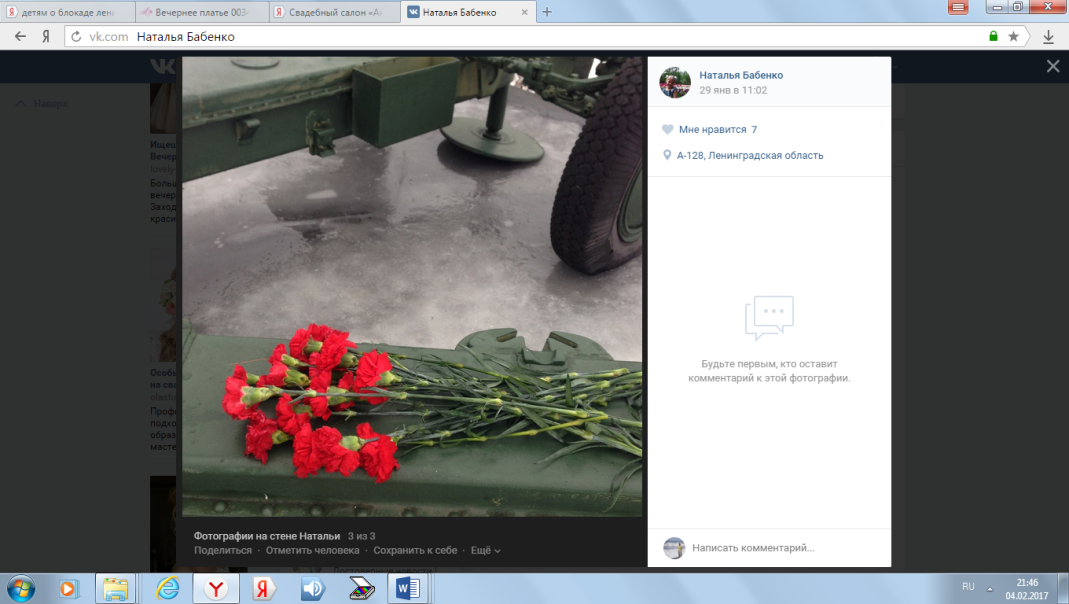 Материал подготовила воспитатель Птицына М.А.Месяц ЯнварьЯнварь - году начало, зиме середина. Дни становятся длиннее, больше светлых часов. Солнце встает раньше и ярче светит, заторопилось к весне. А сугробы все выше, снег глубже, лед толще...Январь - месяц ярких звезд, белых троп. Снег скрипит под ногами. Январь - вершина зимы. Прошло полсрока зимовки птиц, сонного покоя растений и многих животных. Наши предки называли январь: СЕЧЕНЬ, отправляясь в лес подрубать вымороженные деревья, за синеву неба - ПРОСИНЕЦ.Приметы января для детейЯнварю - морозы, февралю - метели.Январь - в лесу глухая пора.Если январь холодный, то июль будет сухой и жаркий, не жди грибов до поздней осени.Январской весны бойся, живуча хилая весна: зимнее тепло летний холод.Холодные январи подряд не бывают.В январе висит много частых сосулек, очень длинных - урожай будет хороший.Если январь сухой, морозный и вода в реках сильно убывает, то лето будет сухое и жаркое.Пословицы и поговорки про январь для детейЯнварь - всему году запевала.Январь - запевка года, зиме - вершина.Январь - лютовей, трескун, снеговик.Январь - перелом зимы, темная зорька года.Январь - ломонос: береги свой нос.Береги свой нос в большой мороз.Январь на порог - прибыло дня на воробьиный скок.Мороз не велик, да стоять не велит.Снега надует - хлеба прибудет.Не страшен мороз, когда укрыт тепло нос.Не будет снега, не будет следа.На печке не храбрись, а в поле не трусь.В январе и горшок в печи замерзает.В январе морозы злее, а налим живее.В январе растет день - растет и холод.Снег земле-кормилице - что теплый кожух.Загадки про январь для детейЩиплет уши, щиплет нос, лезет в валенки мороз.Брызнешь воду - упадет не вода уже, а лед.Даже птице не летится, от мороза стынет птица.Повернуло солнце к лету, что, скажи, за месяц это?   (Январь.)На первую ступеньку встал парень молодой,К двенадцатой ступеньке пришел старик седой.   (Год и 12 месяцев.)Снег на полях, лед на реках, вьюга гуляет, когда это бывает?   (Зимой.)Без рук, без ног, а рисовать умеет.  (Мороз.)В белом бархате деревня - и заборы, и деревья.А как ветер нападет, этот бархат опадет.   (Иней.)Дел у меня не мало, я белым одеяломВсю землю укрываю, белю поля, дома.Зовут меня... (зима).Одеяло белое не руками сделано.Не ткалось, не кроилось, с неба на землю свалилось.   (Снег.)Он черной тучей был сначала,Он белым пухом лег на лес,Покрыл всю землю одеялом,А по весне совсем исчез.   (Снег.)По снегу покатите –Я подрасту,А на костре согреете –Я пропаду.   (Снежный ком.)Меня растили, из снега слепили,Вместо носа ловко вставили морковку.Глаза - угольки, губы - сучки.Холодная, большая. Кто я такая?    (Снежная баба.)Прозрачен, как стекло, да не вставишь в окно.  (Лед.)Ни в огне не горит, ни в воде не тонет.   (Лед.)Чтобы осень не промокла, не раскисла от воды,Превратил он лужи в стекла, сделал снежными сады.   (Мороз.)Мороз на улице трещит и носики морозит.А Дед Мороз на елку к нам спешитИ букву «М» с игрушками приносит.Что приносит Дед Мороз?   (Мешок с игрушками.)Бежит по снегу, а следу нету.   (Поземка.)Загляните вы в окошко, там растянута гармошка.Но гармошка не играет, а квартиру согревает.   (Батарея.)В нашем доме круглый годДед Мороз в шкафу живет.   (Холодильник.)Рядом с дворником шагаю, разгребаю снег кругомИ ребятам помогаю делать горку, строить дом.   (Лопата.)Все лето стояли, зимы ожидали.Дождались поры, помчались с горы.    (Санки.)Бегут по дорожке доски да ножки.   (Лыжи.)Кто по снегу быстро мчится, провалиться не боится?   (Лыжник.)Невидимкой, осторожно он является ко мне,И рисует, как художник, он узоры на окне.Это - клен, а это - ива, вот и пальма предо мной.Как рисует он красиво белой краскою одной.   (Мороз.)Летаю в поле, гуляю на воле,Кручу, бурчу, знать никого не хочу.Вдоль села пробегаю, сугробы наметаю.   (Метель.)Зиму пролежал, потом в землю убежал.   (Снег.)Бел, как мел, с неба прилетел.   (Снег.)Покружилась звездочка в воздухе немножко,Села и растаяла на моей ладошке.   (Снежинка.)Запорошила дорожки, разукрасила окошки,Радость детям подарила и на санках прокатила.   (Зима.)Кто поляны белит белым и на стенах пишет мелом,Шьет пуховые перины, разукрасил все витрины?   (Зима.)Кто зимой в трубе гудит?   (Ветер.)Старик у ворот тепло уволок,Сам не стоит и нам не велит.   (Мороз.)Без рук рисует, без зубов кусает.   (Мороз.)Его весной и летом мы видели одетым,А осенью с бедняжки сорвали все рубашки,Но зимние метели в меха его одели.   (Дерево зимой.)Кто в году четыре раза переодевается?   (Земля.)Что за стол среди берез под открытым небом?Угощает он в мороз птиц зерном и хлебом.   (Кормушка.)Стихи про январь для детейРассказ про январьЯнварь – самый студёный месяц года. Именно в этот месяц не обходят нас стороной трескучие морозы. Деревья густо опушены инеем. Солнце светит ярко, но не греет. Крепкий, сухой снег хрустит под ногами и скрипит под полозьями саней. Дым прямо поднимается из труб, около которых кружатся галки и вороны, ищущие приюта в тепле.Даже воробьёв, привычных к холоду, почти не видно: они не слетают на дорогу или на двор клевать зёрна, а если и слетят, то попрыгают, попрыгают и скоро опять куда-то пропадут. Бедным птицам в это время особенно трудно; стоит морозу усилиться, и они будут замерзать не по-шуточному.Смотреть из тёплой комнаты на освещённый ярким солнцем двор, покрытый снегом, очень радостно. Снег – белый и блестящий, как сахар. Ещё ярче блестит он на улицах, на поворотах, выглаженных полозьями. Тени от домов в ярком свете кажутся голубыми, а под вечер колеи от заходящего солнца выглядят оранжевыми, а дорога – розоватой. Пожалуй, таких ярких цветов – ослепительно-белого, нежно-голубого и розового – в другое время и не увидишь в природе.Хорошо в это время прогуляться по улице.. Мороз приятно пощипывает нам щёки, воздух свеж и чист. Мы с удовольствием жмуримся, когда наc осыпает мелким, как пыль, снегом.Автор: Ирис РевюА МЫ ЛУЧШИЕ!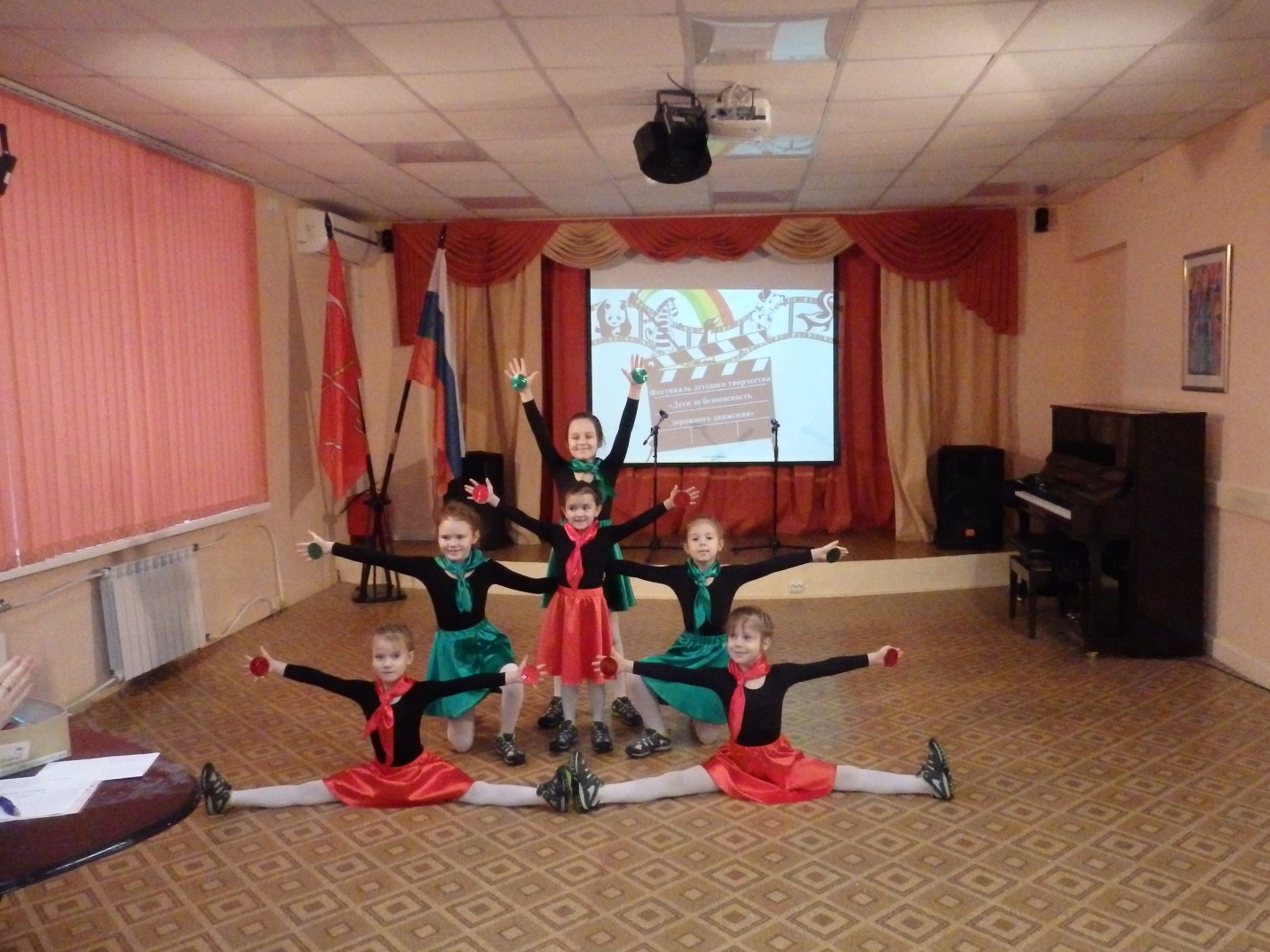 17 января 2017 года  состоялось выступление ансамбля девочек-воспитанниц подготовительных групп «Колосок» и «Ручеёк». Под руководством педагогов детского сада они участвовали в районном  фестивале детского музыкально-художественного творчества  «Дети за безопасность дорожного движения», проводимом районным опорным центром безопасности дорожного движения «Перекрёсток» в номинации «Хореографическое искусство» с танцем «Весёлые светофорчики». Никого среди жюри и зрителей не оставил равнодушными этот яркий и зажигательный танец. Юные артистки очень старались и заслуженно заняли I место. А 21 января состоялось торжественное награждение победителей в ТРК «Гранд Каньон». Было интересно и весело!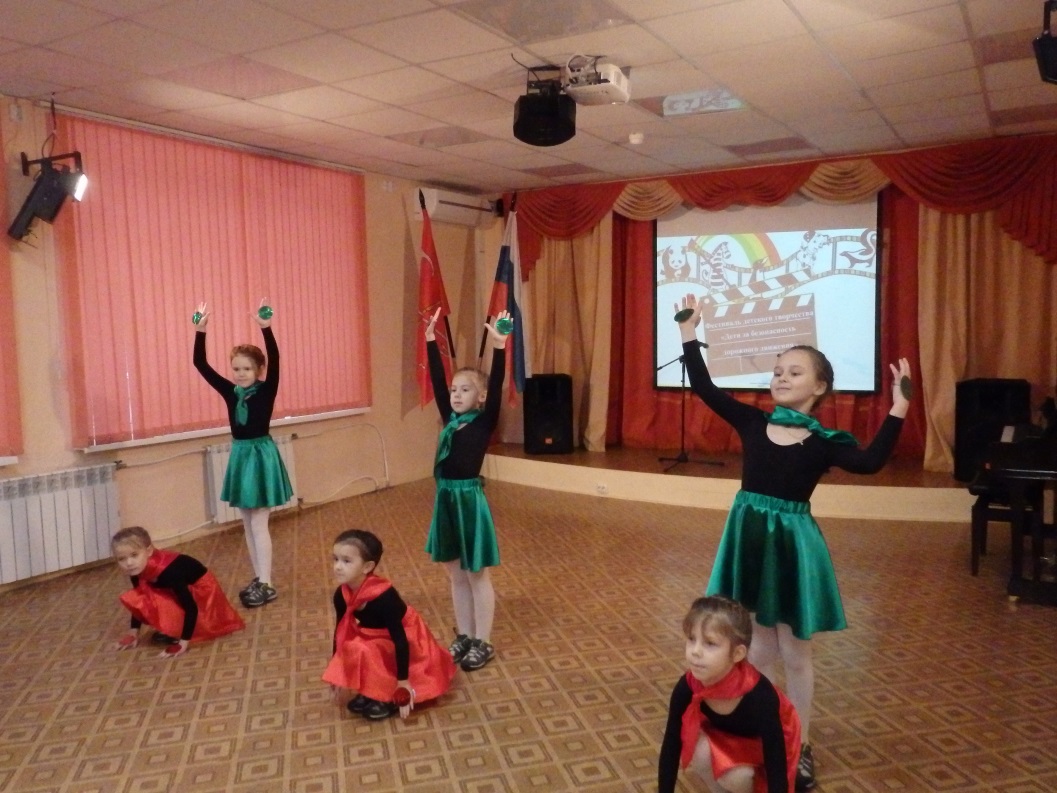 Консультация для родителей «Что такое детский каприз?»Капризы детей-своеобразные формы поведения, выражаются в сопротивлении и противодействии требованиям, советам или рекомендациям взрослых. (Большой психологический словарь)Капри з- необоснованное желание, неожиданная прихоть, причуда; нечто случайное, неожиданное, прихотливое. (Современный толковый словарь русского языка Т. Ф. Ефремовой)Каприз - упрямство, упорство; причуда, привередливость. (Толковый словарь живого великорусского языка В. Даля)Каприз - внезапная прихоть, неожиданно появившееся немотивированное желание (Я не могу исполнять все ваши капризы. Каждый её каприз был для него законом). Нечто непредвиденное, случайное, прихотливое в той или иной области. (Толковый словарь русского языка Д. Н. Ушакова)Период упрямства и капризности начинается примерно с 18 месяцев. Эта фаза заканчивается к 4-5 годам. Пик упрямства приходится на 2,5-3 года. Мальчики упрямятся сильнее, чем девочки. Девочки капризничают чаще, чем мальчики. В кризисный период приступы упрямства и капризности случаются у детей по 5 раз в день. У некоторых детей -до 19 раз!Откуда приходят капризы? Каприз может возникнуть в ответ на противоречивые или чрезмерно строгие требования, предъявляемые к ребёнку со стороны родителей или взрослых, а также, наоборот, провоцироваться излишней уступчивостью взрослых. Каприз может проявляться как протест и представлять собой реакцию ребёнка на эмоциональное потрясение или даже травму (отъезд родителей в длительную командировку, появление отчима или мачехи, младших братьев или сестёр и т. п.). Каприз может быть вызван сильными переживаниями, связанными с недостаточным проявлением любви, внимания, уважения по отношению к ребёнку. Каприз может быть следствием физического переутомления детей.Каприз или потребность? Если ребёнок может спокойно объяснить, зачем ему нужно «то-то», то это не каприз, а потребность. Помните, что потребности взрослых и детей различны в корне. И не стоит пренебрегать детскими потребностями, поставьте себя на место вашего малыша. Потребности ребёнка: в развитии, а значит - в движении; в самостоятельности («Я сам»); во взрослении («Я взрослый и хочу делать всё как взрослый»); в познании (разобрать и посмотреть, как устроена машина и почему колёса крутятся).Что делать, если ребёнок капризничает? Дать ребёнку побыть с самим собой.Научиться внешне спокойно переносить крик ребёнка.В момент капризов оставить его одного до тех пор, пока не пройдёт это состояние.Бурная сцена рассчитана ребёнком на зрителей и сочувствующих.Родитель должен спокойно выразить своё неудовольствие поведением ребёнка, разъяснить, почему не следовало поступать так, и повторить своё первоначальное требование.Индивидуальные подходы при капризах ребёнка. Когда малыш просто решил что-то требовать (например, новую игрушку или сладости, то правильнее будет не замечать капризы, не спешить с выполнением. Если ребёнок проявляет упрямство, не желая выполнять требования взрослых, тогда нужно попытаться понять причину отказа. Не зная, что делать с капризным ребёнком, стоит расспросить малыша, почему он отказывается слушаться, и устранить причину сопротивления. Можно просто договориться с малышом, чтобы тот ещё несколько минут поиграл, а затем выполнил требование.Ребёнок не должен чувствовать себя подчинённым, ему необходимы любовь и забота.Материал подготовила Потапова Н. А.Зачем ребёнку ребусы?Большинство детей проявляет интерес к играм – головоломкам, к занимательным задачам.
Одно из почётных мест занимают ребусы разных видов.Ребус – это загадка в виде рисунка с буквами или знаками, которые и помогают понять суть задания и ответ. Дети во время игры лучше воспринимают информацию, поэтому ребусы часто приходят на помощь родителям. Кроме этого они отлично развивают логику, мышление. Ребусы способствуют:
- расширению кругозора детей;
- развитию речи ребёнка через разгаданные слова, загадки, пословицы, небольшие стишки;
- знакомству с окружающим миром и явлениями природы;
- развитию зрительной и моторной памяти, вниманию через яркие рисунки, картинки.
Правила
Как и в любой игре, в данном случае также имеются правила, не зная которых, большинство загадок разгадать невозможно. Подробнее, конечно же, я о них расскажу1. Если перед ребусом стоит сверху запятая, то первую букву из этого слова следует вычеркнуть. Если сзади – то последнюю. Если запятых несколько, то стоит исключать такое же количество букв.2. Если в ребусном рисунке есть зачеркнутая буква, то её стоит удалить из слова. В случае если рядом стоит ровно и другая буква, то нужно просто заменить одну на другую.3. Под рисунком написан ряд цифр. Это означает, что слово состоит из букв, которые находятся под этими номерами в соответствующей последовательности.
4. Если один рисунок расположен в другом или на нем, или в любом другом положении, кроме как следом, то между их значениями стоит прибавить предлог: в, на, над, под и т.д.Это занимательная игра не только для детей, а и для взрослых. Проверьте свою логику!Ребусы в картинках для детей 6-7 лет с ответамиДети 6-7 лет и меньше гораздо лучше воспринимают материал в привязке к какому-либо запоминающемуся событию. Ребусы про животных будут разгадываться с восторгом, если предложить их ребенку на следующий день после посещения зоопарка. http://detki.today/rebusyi-v-kartinkah-s-otvetami-dlya-detey-6-7-let.html До новых встреч!Газета «Любознайка»Учредитель и редакция «Детский сад №125 Выборгского района Санкт-Петербурга»Тираж 25 экземпляровНаш адрес: город Санкт-Петербург, проспект Луначарского, дом 62, корп.3, литера АЯнварь-просинецЗдравствуй, молодец-январь,Здравствуй, года государь!Нас на санках покатай,Подари морозы,Пусть цветет на окнах рай:Георгины, розы.Скачет белкой на зареНовогодье в январеПо высоким елям,Чтоб детишки елиШоколадки в детсаду -Ну хотя бы раз в году.М. СухоруковаДело было в январеДело было в январе,Стояла елка на горе,А возле этой елкиБродили злые волки.Вот как-то раз, ночной порой,Когда в лесу так тихо,Встречают волка под горойЗайчата и зайчиха.Десять маленьких зайчатВисят на елке и молчат -Обманули волка.Дело было в январе, -Подумал он, что на гореУкрашенная елка.А. БартоЯнварьОтрываем календарь, начинается январь.В январе, в январе много снега на дворе.Снег на крыше, на крылечке,Солнце в небе голубом.В нашем доме топят печки -В небо дым идет столбом.С. МаршакНаши друзьяКаждый день,Когда встаемМы с братишкою вдвоем,Взяв крупыИ хлебных крошек,На крыльцо бежим скорей.Много ласковых, хорошихПрилетает к нам друзей.На кормушке сидя, птицыЧистят крылышки свои.Тут щеглы, чижи, синицыИ проныры воробьи,Ждут нас также терпеливоИ красавцы-снегири...Все привыкли - не пугливы,Хоть руками их бери!Г. ЛадонщиковВот моя деревняВот моя деревня;Вот мой дом родной;Вот качусь на санкахПо горе крутой;Вот свернули санки,И я на бок - хлоп!Кубарем качусяПод гору, в сугроб.И. СуриковУлицей гуляет Дедушка Мороз,Иней рассыпает по ветвям берез.Ходит, бородою белою трясет,Топает ногою, только треск идет.С. ДрожжинНа стекле морозный инейНа стекле морозный иней,Сколько черточек и линий!Знаю только я одна,Кто стоит там у окна.На стекло Снегурка дышитИ прилежно буквы пишет,Водит пальчиком сама:«С» - снежинки, «3» - зима.Н. ФренкельСнежная сказкаПроплясали по снегамСнежные метели.Снегири снеговикамПесню просвистели.У заснеженной реки,В снежном переулкеЗвонко носятся коньки,Режут лед снегурки.С. ПогореловскийСнегирики-снегириСнегирики-снегириНа дворе у двери.Я насыпал за порогГречку, семечки, творог.А когда я вышел в сад,То от них услышал:- Ты добрее всех ребят,Молодчина, Гриша!П. ВоронькоПрилетайте под окноСнег-снежок, снег-снежокВесь в следах от птичьих ног,Воробьи вокруг скакали,Видно, корм себе искали.Время трудное пришло:Зерна снегом замело.Куцехвостая семья,Наши гости и друзья,Прилетайте под окно -Есть в кормушках вам зерно.Г. Бойко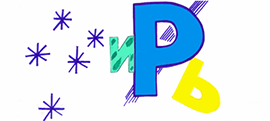 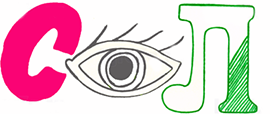 СНЕГИРЬСОКОЛ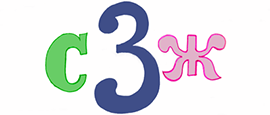 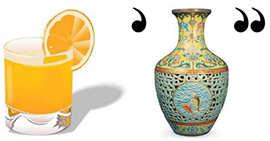 СТРИЖСОВА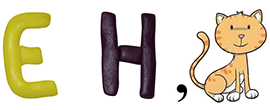 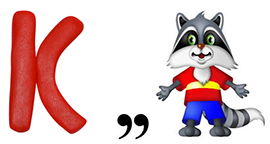 ЕНОТКОТ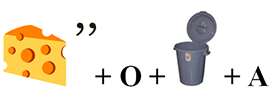 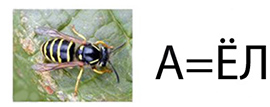 СОБАКАОСЕЛ